14th May 2021Dear ParentsI hope that you and your families are well.  We are really looking forward to welcoming your son/daughter to The Birkenhead Park School in September and I am delighted to share with you an update on events and activities taking place in the coming weeks.Induction Day – Friday 2nd JulyInduction Day is scheduled to take place across Wirral on Friday 2nd July and is an opportunity for all Year 6 children to spend the day in their new school.  We have been advised by the Local Authority and Public Health that, as things stand currently, this event can go ahead ‘in person’ so that Year 6 children can enjoy a full day in their new school.  We are planning to make the day fun and informative whilst making sure that all activities are planned with relevant protective measures in place.  We will share precise details with you nearer the time.  Year 6 children should arrive at school for a 9am start on the day and we would ask them to wear their normal primary school uniform.  Lunch will be available in the school canteen and any children eligible for free school meals will be able to access this on the day as usual.  Children may bring a packed lunch if they prefer.  The day will end at 3.10pm.We are also planning to hold an information session for Year 6 parents on Thursday 1st July at 5.30pm.  This will be an opportunity for you to hear about arrangements for the following day and also details regarding the start of term in September.It has been agreed across Wirral that these parents’ sessions should still be held remotely and we will share a link with you shortly so that you can register for this event.Summer SchoolI am delighted to share that we will be hosting a Summer School for our new Year 7 students in August.  You will find enclosed a personal invitation for your son/daughter to attend.  The Summer School will be completely free of charge, including breakfast and lunch each day, and will be a week of fun activities in Numeracy, Literacy, Science, Performing Arts, Cooking and Sport.  The week will provide a great opportunity for children to build confidence, self-esteem, make new friends, have fun and develop new skills. We will run two Summer Schools during the holidays, as follows:Summer School 1: Monday 26th – Friday 30th JulySummer School 2: Monday 2nd – Friday 6th AugustAll new Year 7 students are invited to attend for one week.  If you wish your son/daughter to attend, please follow the link below to an online booking form.  This will ask you to state your preferred week, or state if you have no preference over dates.  www.birkenheadparkschool.com/summerschool2021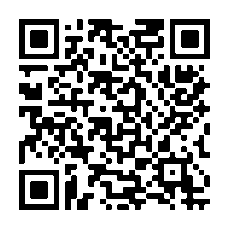 As numbers are limited to 60 each week, places will be allocated on a first-come, first-served basis. Please reply by Thursday 27th May in order to avoid disappointment. If you have any questions or require any further information about Summer School or Induction Day, please contact school on 0151 652 1574 or email Mrs Kirwan, Year 7 Pastoral Leader, on pki@birkenheadparkschool.com. Kind regards,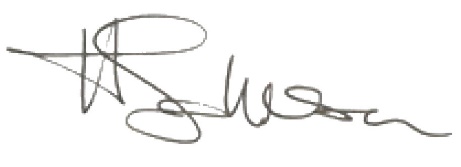 Helen JohnsonHeadteacher